$137,900.00WAHL-RICHARDS1010 3RD AVE WEST, MOBRIDGEMOBRIDGE NWTS 1ST ADDN N ½ OF LOT 13 & ALL OF LOT 14 BLOCK 1RECORD #5910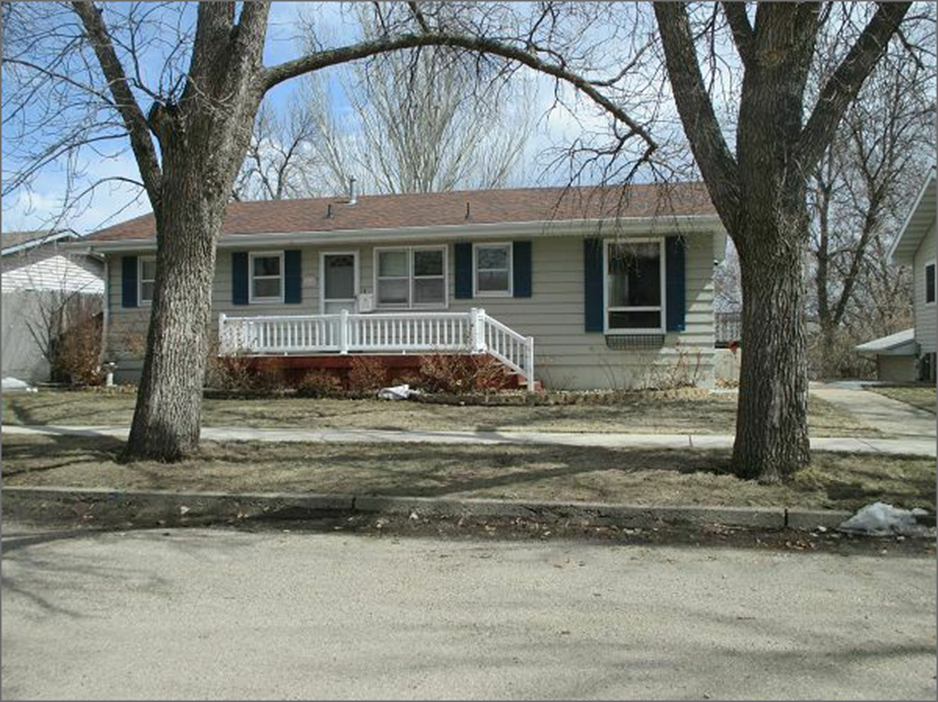 LOT SIZE 60’ X 140’                                                 GROUND FLOOR 1092 SQ FTSINGLE FAMILY-ONE STORY                                  4 BEDROOMS, 1 FULL BATHAVERAGE QUALITY & CONDITION                       1 THREE QUARTER BATHBUILT IN 1965                                                           1 HALF BATH2014; ROOF GOOD, WINDOWS GOOD                BASEMENT 780 SQ FTPOURED BSMT, SIDING FAIR                                 WALKOUT WITH FULL LIVINGSOLD ON 2/5/18 FOR $137,900                           ATTACHED GARAGE 12’ X 26’ASSESSED IN 2017 AT $134,610                            DETACHED GARAGE 28’ X 28’SOLD IN 2010 FOR $120,500                                  WOOD BURNERASSESSED IN 2012 AT $77,845                               8’ X 12’ LAWN SHEDSOLD IN 1999 FOR $63,000                                     17’ X 17’ OPEN SLABRECORD #5910